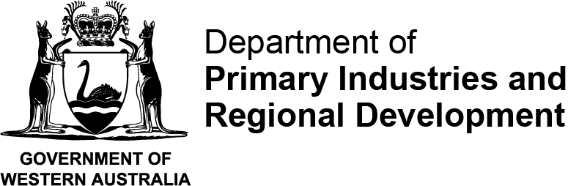 National Arbovirus Monitoring Program (NAMP) claim form for sentinel cattle muster 2020/21 –remoteTax Invoice
Forms are updated annually. Search ‘surveillance forms’ on agric.wa.gov.au for latest forms.NAMP sentinel herd producer subsidy (remote) 
$668.60 per sampling (GST inclusive)NAMP sentinel herd producer subsidy (remote) 
$668.60 per sampling (GST inclusive)NAMP sentinel herd producer subsidy (remote) 
$668.60 per sampling (GST inclusive)NAMP sentinel herd producer subsidy (remote) 
$668.60 per sampling (GST inclusive)NAMP sentinel herd producer subsidy (remote) 
$668.60 per sampling (GST inclusive)NAMP sentinel herd producer subsidy (remote) 
$668.60 per sampling (GST inclusive)NAMP sentinel herd producer subsidy (remote) 
$668.60 per sampling (GST inclusive)NAMP sentinel herd producer subsidy (remote) 
$668.60 per sampling (GST inclusive)Owner’s name (please print legibly)Property name (please print legibly)As the owner/owner’s representative of the cattle from which samples were collected for examination for the presence of arboviruses, I hereby claim a producer rebate.As the owner/owner’s representative of the cattle from which samples were collected for examination for the presence of arboviruses, I hereby claim a producer rebate.As the owner/owner’s representative of the cattle from which samples were collected for examination for the presence of arboviruses, I hereby claim a producer rebate.As the owner/owner’s representative of the cattle from which samples were collected for examination for the presence of arboviruses, I hereby claim a producer rebate.As the owner/owner’s representative of the cattle from which samples were collected for examination for the presence of arboviruses, I hereby claim a producer rebate.As the owner/owner’s representative of the cattle from which samples were collected for examination for the presence of arboviruses, I hereby claim a producer rebate.As the owner/owner’s representative of the cattle from which samples were collected for examination for the presence of arboviruses, I hereby claim a producer rebate.As the owner/owner’s representative of the cattle from which samples were collected for examination for the presence of arboviruses, I hereby claim a producer rebate.Sampling undertaken on (date)Sampling undertaken on (date)Sampling undertaken on (date)Creditor’s nameAddressPhoneEmailAustralian Business Number (ABN) 49% of rebate withheld until ABN providedAustralian Business Number (ABN) 49% of rebate withheld until ABN providedAustralian Business Number (ABN) 49% of rebate withheld until ABN providedPayment method – select:Payment method – select:Payment method – select:Payment method – select:Payment method – select:Payment method – select:Payment method – select:Payment method – select:Credit card transferCredit card transferElectronic Funds Transfer (EFT)Electronic Funds Transfer (EFT)Electronic Funds Transfer (EFT)Note: the Department of Primary Industries and Regional Development Supplier creation and maintenance form – for livestock disease surveillance programs must be submitted before the first EFT transfer can be made. Subsequent claims do not require the supplier creation and maintenance form to be submitted again.Note: the Department of Primary Industries and Regional Development Supplier creation and maintenance form – for livestock disease surveillance programs must be submitted before the first EFT transfer can be made. Subsequent claims do not require the supplier creation and maintenance form to be submitted again.Note: the Department of Primary Industries and Regional Development Supplier creation and maintenance form – for livestock disease surveillance programs must be submitted before the first EFT transfer can be made. Subsequent claims do not require the supplier creation and maintenance form to be submitted again.Note: the Department of Primary Industries and Regional Development Supplier creation and maintenance form – for livestock disease surveillance programs must be submitted before the first EFT transfer can be made. Subsequent claims do not require the supplier creation and maintenance form to be submitted again.Note: the Department of Primary Industries and Regional Development Supplier creation and maintenance form – for livestock disease surveillance programs must be submitted before the first EFT transfer can be made. Subsequent claims do not require the supplier creation and maintenance form to be submitted again.Note: the Department of Primary Industries and Regional Development Supplier creation and maintenance form – for livestock disease surveillance programs must be submitted before the first EFT transfer can be made. Subsequent claims do not require the supplier creation and maintenance form to be submitted again.Note: the Department of Primary Industries and Regional Development Supplier creation and maintenance form – for livestock disease surveillance programs must be submitted before the first EFT transfer can be made. Subsequent claims do not require the supplier creation and maintenance form to be submitted again.Note: the Department of Primary Industries and Regional Development Supplier creation and maintenance form – for livestock disease surveillance programs must be submitted before the first EFT transfer can be made. Subsequent claims do not require the supplier creation and maintenance form to be submitted again.SignatureDatePlease send original copy to:Marion Seymour, NAMP WA ManagerDepartment of Primary Industries and Regional DevelopmentEmail: marion.seymour@dpird.wa.gov.auPost: PO Box 16, Moora WA 6510Please send original copy to:Marion Seymour, NAMP WA ManagerDepartment of Primary Industries and Regional DevelopmentEmail: marion.seymour@dpird.wa.gov.auPost: PO Box 16, Moora WA 6510Please send original copy to:Marion Seymour, NAMP WA ManagerDepartment of Primary Industries and Regional DevelopmentEmail: marion.seymour@dpird.wa.gov.auPost: PO Box 16, Moora WA 6510Please send original copy to:Marion Seymour, NAMP WA ManagerDepartment of Primary Industries and Regional DevelopmentEmail: marion.seymour@dpird.wa.gov.auPost: PO Box 16, Moora WA 6510Please send original copy to:Marion Seymour, NAMP WA ManagerDepartment of Primary Industries and Regional DevelopmentEmail: marion.seymour@dpird.wa.gov.auPost: PO Box 16, Moora WA 6510Please send original copy to:Marion Seymour, NAMP WA ManagerDepartment of Primary Industries and Regional DevelopmentEmail: marion.seymour@dpird.wa.gov.auPost: PO Box 16, Moora WA 6510Please send original copy to:Marion Seymour, NAMP WA ManagerDepartment of Primary Industries and Regional DevelopmentEmail: marion.seymour@dpird.wa.gov.auPost: PO Box 16, Moora WA 6510Please send original copy to:Marion Seymour, NAMP WA ManagerDepartment of Primary Industries and Regional DevelopmentEmail: marion.seymour@dpird.wa.gov.auPost: PO Box 16, Moora WA 6510